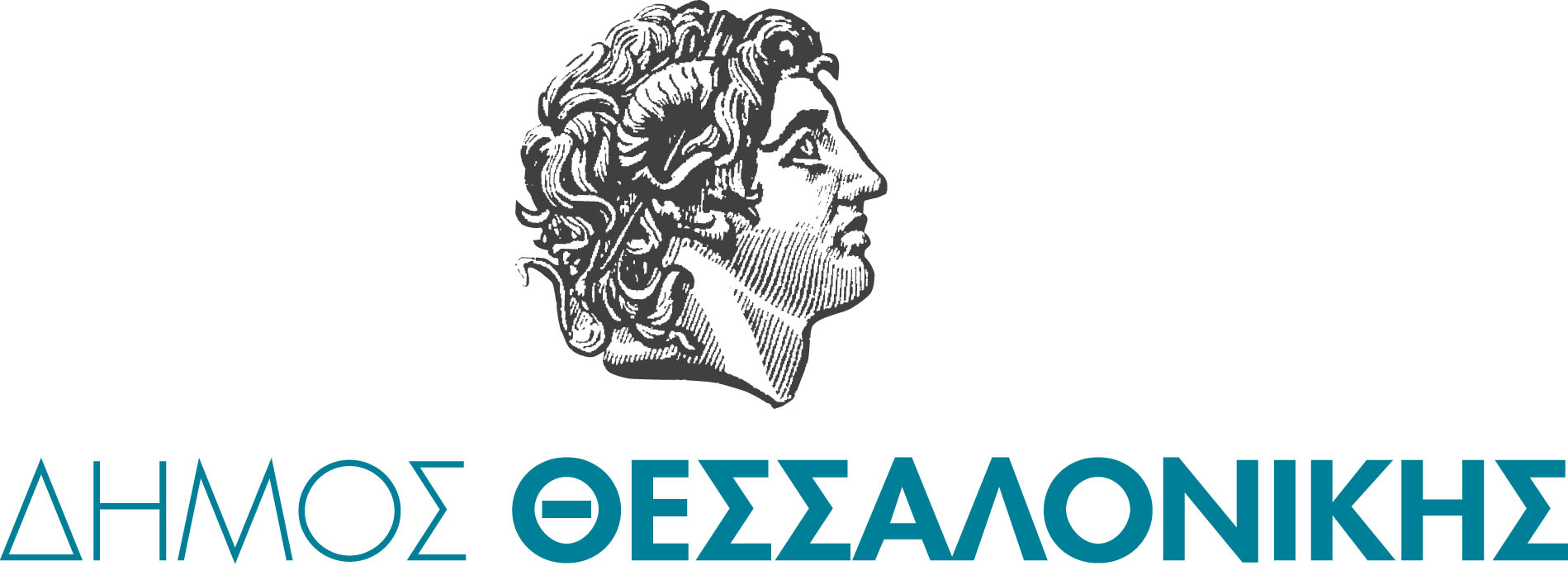 ΑΝΟΙΧΤΟ ΠΑΝΕΠΙΣΤΗΜΙΟ ΔΗΜΟΥ ΘΕΣΣΑΛΟΝΙΚΗΣΗ Διεύθυνση Εκπαίδευσης και Αθλητισμού δια του Τμήματος Προγραμμάτων και δια Βίου Μάθησης, στο πλαίσιο λειτουργίας του Ανοικτού Πανεπιστημίου διοργανώνει κατά το χειμερινό εξάμηνο 2017-2018 τον θεματικό κύκλο με τίτλο, «Το παιδί στον σύγχρονο κόσμο: κοινωνικές, ψυχολογικές και πολιτισμικές προσεγγίσεις»κάθε Δευτέρα κατά τις ώρες 19:00 – 21:00.Αναλυτικά οι ημερομηνίες και το πρόγραμμα των διαλέξεων έχουν ως εξής:Α/ΑΗΜΕΡ/ΝΙΕΣΟΜΙΛΗΤΗΣΘΕΜΑ130/10/2017Βασίλης ΦούκαςΤομέας Παιδαγωγικής, Φιλοσοφική Σχολή ΑΠΘ               Η ιστορία της παιδικής ηλικίας.              Η αντιμετώπιση του παιδιού σε                       παλαιότερες εποχές26/11/2017Μαρία ΤσαντσάνογλουΙστορικός Τέχνης, Διευθύντρια Κρατικού Μουσείου Σύγχρονης ΤέχνηςΓιώργος ΚατσάγγελοςKαθηγητής Σχολή Καλών ΤεχνώνΗ αναπαράσταση του παιδιού στην τέχνηΠαιδιά στον αγώνα της επιβίωσης:Φωτογραφική αναπαράσταση313/11/2017΄Αννα ΜπίμπουΚαθηγήτρια ΠΤΔΕ ΑΠΘΤο παιδί μέσα στην οικογένεια. Σχέση οικογένειας και σχολείου420/11/2017Αθανάσιος ΑϊδίνηςΑναπληρωτής Καθηγητής ΠΤΔΕ ΑΠΘΠρώτη ανάγνωση και γραφή. Το πέρασμα από το Νηπιαγωγείο στο Δημοτικό Σχολείο527/11/2017Δέσποινα ΔεσλήΕπίκουρη ΚαθηγήτριαΠΤΔΕ ΑΠΘΤο παιδί και οι αριθμοί. Είναι δύσκολα τα μαθηματικά;64/12/2017Λία ΛαζαρίδουΨυχολόγοςΨυχική ανθεκτικότητα των παιδιών σε καιρούς γενικότερης ευαλωτότητας711/12/2017Δημήτρης ΚουτσογιάννηςΚαθηγητήςΤομέας ΓλωσσολογίαςΦιλοσοφική Σχολή ΑΠΘΒάσω ΑδάμπαΕρευνήτριαΚέντρο Ελληνικής ΓλώσσαςΤο παιδί στον ψηφιακό κόσμο818/12/2017Βενετία ΑποστολίδουΚαθηγήτρια ΠΤΔΕ ΑΠΘΤο παιδί και το βιβλίο. Η ανάπτυξη της φιλαναγνωσίας98/1/2018Ελένη ΧοντολίδουΑναπληρώτρια Καθηγήτρια Τομέας Παιδαγωγικής, Φιλοσοφική Σχολή ΑΠΘΣωτηρία Ευθυμίου ΨυχολόγοςΠαιδιά σε συνθήκες πολέμου και προσφυγιάς1015/1/2018Σουζάνα ΠαντελιάδουΚαθηγήτρια Τομέας Παιδαγωγικής, Φιλοσοφική Σχολή ΑΠΘΜαθησιακές Δυσκολίες στο σχολείο και στην οικογένεια